CHRISTIAN EDUCATION HOUR Class:		                    Teachers:Nursery (ages 3-5)	Shanna Johnson, Crystal ShellenbergerPrimary 	Mary Beth Gibbons,                                                                                     Melissa Laws-PenroseMiddler) 	Jon Shellenberger Veronika Sukupova,                                                                                     Doris WeaverJunior High	Evie Shellenberger & Phil MiningerSenior High	Mary MiningerAdult Class: We will be studying the book “Visions of Vocation, Common Grace for the Common Good”CALL TO WORSHIPLeader:		Eternal God, you call us beloved daughters and sons.People:		We praise you for creating us and calling us to cultivate your life in the world.Leader:		Eternal God, you call our name in the garden.People:		We Come to worship, acknowledging our vulnerabilities ad temptations.Leader:		Eternal God, you are our hiding place, where forgiveness and mercy encircle us.All:		Thanks be to God for the radical grace offered to us through Jesus Christ.CONFESSIONLeader:		God calls to us, “Where are you?”People:		We, like Adam, hide in the garden, hoping God does not come looking for us.Leader:		God asks, “What have you done?”People:		We, like Eve, say, “The devil made me do it,” masking our shame.Leader:		Our choices have consequences and yet God’s grace abounds.People:		I confess I have hidden and denied my sin.  		When I refused to admit my wrongs.  I was miserable; even my bones felt brittle.		Lord have mercy.  Christ have mercy. (silence)ASSURANCE OF PARDON (from Psalm 32)How happy are the ones whose wrongs are forgiven. How happy are the ones whose sin the Eternal God will not take into account.God has become our hiding place, our refuge from trouble.God hears our prayers extending the arms of salvation and song of deliverance.  PAOLI MENNONITE FELLOWSHIP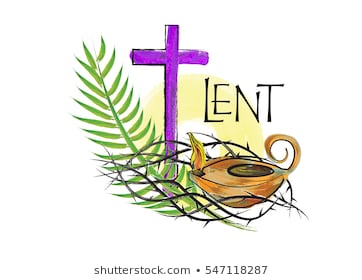 March 1, 2020We welcome all personsto worship, study and fellowship with us as we continuallyseek to be faithful disciples of Jesus.	Gathering to Worship		Song: I am weak, and I need thy strength – H 553		Welcome and Introductions	 	Call to Worship (see back of bulletin)Singing Our Faith		I will come to you in the silence - SS 49OceansSlowly turning, ever turning - SJ 23Confession and Assurance of Pardon (see back of bulletin)Celebrating Birthdays and AnniversariesCelebrating Shalom: Wally ShellenbergerOpportunities for generosity -Special giving for March goes to the Food Pantry.  All $5, $1 and change in the offering, goes above our budgeted giving to the important work of our member conference!Hearing God’s Word	Children’s Time: Kara Schmidt		Scripture: Genesis 1:2, Genesis 2:15-17; Matthew 4:1-11Meditation: Andrew Gerber	Ritual of Response 	 Sharing joys & concernsAnnouncementsExtinguishing the LightBenediction	May God remind you of your belovedness.	May Christ be by your side in times of struggle.	May the Spirit guide you back to the path when you are tempted.	Go now in peace to love and serve the Lord.Before leaving please put all songbooks under your seat and be sure the tables areCleaned.  Thank you!PASTOR-ELDER TEAMDoris Weaver						723-2841Deb Giles						865-5480Stori Sullivan 						865-0445Phil Mininger						278-4741Crystal Shellenberger 					723-2035SHORT TERM COORDINATORS: Evie & Wally Shellenberger 	H: 723-3925, Cell: 812-653-9703CHURCH OFFICE			 Short term coordinator: Evie Shellenberger; Office hours – Tues.& Thur. 8am-12pmSecretary: Deb Giles; Office Hours – Wed. and Fri.  9:00 am – 12:00 noonPhone: (812) 723-2414; email:  mennos.paoli@gmail.comAddress:  2589 N. CR 100 W., Paoli, IN   47454OUR COVENANTIn covenanting together, we affirm that Jesus Christ is Lord.  We gratefully acknowledge him as our Lord and accept his teaching as the way to live.  We recognize the importance of:Regular Bible study, worship with others, and prayer as a vital part of our Christian life.Taking each other seriously, contributing our gifts and caring for one another in love to strengthen the Christian body.Living and sharing the Good News as Christ has taught us and as the Holy Spirit enables.TODAYGod’s boundaries are wise and protective. When we push through them, surrendering to temptation, our vulnerabilities are exposed. Jesus shows us how we can grow stronger through fasting and Scripture and remain true to the God’s calling in our lives.Next SundayGod calls us out of familiar and comfortable places in our lives and invites us into new challenges - new ways of being in our heart, our mind, and our doing. As we respond to this invitation, God shows us a deeper experience of Divine Presence.This WeekWed. Mar. 4, Small Groups Saturday, March 7 at 9:30 am, Sister Care breakfast  at Doris’ house. Come and let us support one another during this season of Lent.upcomingShalom Sunday, March 29.  Watch for details coming soon.  ANNOUNCEMENTSGift Discernment Committee is once again searching for volunteers to serve on task forces and committees etc. Please share with us your interests, skills and talents on the Response form in your mailboxes.   You can also nominate participants you think have the skills or talents for a particular area. Forms are due by March 8.  If you have any questions, please ask one of the GDC members. Thank you, Mary Beth, Loise and Deb.  Camp Friedenswald is offering a new retreat this spring called: Climate and Community, happening April 17-19, 2020.  All ages are invited.  The purpose of the retreat is to provide space for people from a variety of churches to fellowship with each other, spend time in nature, and envision next steps for climate action and creation in their congregation and communities.  Details of the event are posted at www.friedenswald.org/retreats/.  A brochure is posted on our bulletin board.  If interested in going please let PET know.  New in magazine rack: March issue of the Mennonite.TODAY March 1, 2020 (worship at 9:30 am) TODAY March 1, 2020 (worship at 9:30 am) TODAY March 1, 2020 (worship at 9:30 am) TODAY March 1, 2020 (worship at 9:30 am) TODAY March 1, 2020 (worship at 9:30 am) TODAY March 1, 2020 (worship at 9:30 am) NEXT SUNDAY Mar 8, 2020 (worship at 9:30 am) NEXT SUNDAY Mar 8, 2020 (worship at 9:30 am) NEXT SUNDAY Mar 8, 2020 (worship at 9:30 am) NEXT SUNDAY Mar 8, 2020 (worship at 9:30 am) NEXT SUNDAY Mar 8, 2020 (worship at 9:30 am) NEXT SUNDAY Mar 8, 2020 (worship at 9:30 am) NEXT SUNDAY Mar 8, 2020 (worship at 9:30 am) First Sunday of LentFirst Sunday of LentFirst Sunday of LentFirst Sunday of LentFirst Sunday of LentFirst Sunday of LentSecond Sunday of LentSecond Sunday of LentSecond Sunday of LentSecond Sunday of LentSecond Sunday of LentSecond Sunday of LentSecond Sunday of LentWorship Leader:Worship Leader:Worship Leader:Worship Leader:Worship Leader:Veronika SukupovaWorship Leader:Worship Leader:Worship Leader:Worship Leader:Worship Leader:Beth Walden-FisherMusic Leader:Music Leader:Music Leader:Music Leader:Marlene BeachyMarlene BeachyMusic Leader:Music Leader:Music Leader:Music Leader:Keith GibbonsKeith GibbonsMeditation:Meditation:Meditation:Andy GerberAndy GerberAndy GerberMeditation:Meditation:Meditation:Wally ShellenbergerWally ShellenbergerWally ShellenbergerGreeters:Greeters:Dave & Jan MulletDave & Jan MulletDave & Jan MulletDave & Jan MulletGreeters:Greeters:Crescencia & Jaime NunezCrescencia & Jaime NunezCrescencia & Jaime NunezCrescencia & Jaime NunezNursery: Nursery: Adalie GilesAdalie GilesAdalie GilesAdalie GilesNursery:Nursery:Mary Beth GibbonsMary Beth GibbonsMary Beth GibbonsMary Beth GibbonsA.V.:A.V.:Espri Bender BeauregardEspri Bender BeauregardEspri Bender BeauregardEspri Bender BeauregardEspri Bender Beauregard